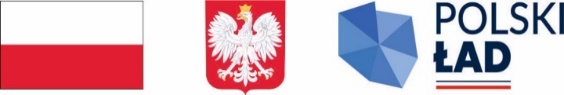 Tarnobrzeg, dnia  24.04.2024 r.Zawiadomienie o wyborze najkorzystniejszej oferty do zaproszenia do składania ofert  
z dnia 08.03.2024 r. w ramach Rządowego Programu Odbudowy ZabytkówZamawiający, Pani Anna Meder-Niemiec, reprezentowana przez Panią Wiesławę Meder i Pana Ludwika Meder informuje, iż w wyniku przeprowadzonego postępowania o udzielenie zamówienia w trybie postępowania zakupowego na wykonanie zadania pn.: „Prace budowlano-konserwatorskie więźby i pokrycia dachowego, elewacji, stolarki drzwiowej 
i okiennej przy zabytku – kamienica ul. Sienkiewicza 7 w Tarnobrzegu”, jako ofertę najkorzystniejszą uznano ofertę złożoną przez Wykonawcę:F.H.U DACH – BUD Gomułka Marek, ul. Handlowa 4, 39-400 Tarnobrzegza cenę brutto: 209 999,13 zł          Zamawiający informuje, że w ramach zaproszenia do składania ofert została wybrana oferta, która spełnia wszystkie wymogi określone w zaproszeniu i okazała się najkorzystniejsza na podstawie kryterium oceny ofert zastosowanym w tym postępowaniu.Zgodnie z ogłoszeniem jedynym kryterium, jakim kierował się Zamawiający przy wyborze ofert najkorzystniejszych była cena brutto. Zamawiający zgodnie ze wskazaną w zaproszeniu formułą dokonał oceny punktowej złożonych ofert.W przedmiotowym postępowaniu ofertom przyznana została następująca punktacja:Numer ofertyNazwa (firma) i adres wykonawcyPkt.1.F.H.U DACH – BUD Gomułka MarekUl. Handlowa 4, 39-400 Tarnobrzeg100,002.Przedsiębiorstwo Budowlano-Produkcyjno-Handlowe ELDO-BUD Krzysztof WątrobaUl. M. Skłodowskiej 2, 39-400 Tarnobrzeg96,59